Мониторинг успеваемости 
на 1 и 2 курсах за 2020 и 2021 годдоклади.о. заведующего учебной частьюИльиной С.А. Контроль знаний, умений и навыков учащихся является важной составной частью процесса обучения. Цель контроля – определение качества усвоения учащимися программного материала, диагностирование и корректирование их знаний и умений, воспитание ответственности к учебной деятельности. Текущая успеваемость в Троицком АТК – филиале МГТУ ГА традиционнооценивается по следующим показателям: - еженедельный контроль успеваемости – это подсчет неудовлетворительных оценок с выведением рейтинга успеваемости, -  показатели абсолютной и качественной успеваемости по итогам этапа промежуточной аттестации;- частота опроса и коэффициент обратной связи;- контроль выполнения внеаудиторной самостоятельной работы;- контроль пропусков занятий, проводится каждый месяц;- ведение листа отработок пропусков занятий.Вся перечисленная работа, а также усилия, как учащихся, так и коллектива колледжа, в последствии, приводит к успешной сдаче промежуточной аттестации курсантов во время сессии.Качество подготовки абитуриентов в средних образовательных учреждениях (школах) имеет значительное  влияние на показатели успеваемости курсантов. При поступленииабитуриентов в Троицкий АТК – филиал МГТУ ГА членами приемной комиссии рассматривалась по аттестату сумма баллов четырех дисциплин: русский язык, иностранный язык, математика (алгебра, геометрия), физика. На базе 9 и 11 классов:Таблица 1 Средний балл по аттестату абитуриентовУровень подготовки абитуриентов за последние пять лет можно наглядно увидеть на следующей диаграмме (рисунок 1):Рисунок 1 Уровень подготовки абитуриентовАбсолютная и качественная успеваемость учащихся Троицкого АТК-филиала МГТУ ГА набора 2021 годаДля анализа успеваемости учащихся 1 и 2 курсов былипроанализированы итоги осеннего этапа промежуточной аттестации по средним показателям каждой специальности за последние 6 лет: с 2016 по 2021 год.1 курс. По специальности 25.02.01 Техническая эксплуатация летательных аппаратов и двигателей показатели абсолютной успеваемости за последние 3 года стабильны - на уровне 94-95% и в 2021 году повысилась на 0,87%; качественная успеваемость в 2021 году увеличилась на 6,44% (рисунок 2).Рисунок 2 Показатели абсолютной и качественной успеваемости, пропусков занятий учащихся первого курса по специальности 25.02.01По специальности 25.02.03 Техническая эксплуатация электрифицированных и пилотажно-навигационных комплексов показатель абсолютной успеваемости снизился на 3,22% и составляет 96,02%, показатель качественной успеваемости стабильно рос с 2016 по 2018 года от 81,2% до 87%, но в 2019 году снизились на 7,8%. В 2021 году этот показатель снова снизился до 73,14%. По сравнению с 2019 г. вырос показатель пропусков занятий на 5,1% (рисунок 3).Рисунок 3 Показатели абсолютной и качественной успеваемости, пропусков занятий учащихся первого курса по специальности 25.02.03По специальностям 09.02.03 и 09.02.07 Программирование в компьютерных системах просматривалось повышение пропусков занятий с 3 часов на человека до 7,6 часов/человека, но в 2020 году этот показатель снизился до 2,15 часов/человека. И приэтом показатели абсолютной успеваемости  стабильно держались на уровне 96%, а вот качественная успеваемость до 2018 года повышалась, в 2019 году значительно снизилась на 17%. В 2020 году качественная вышла на уровень 76,75% при увеличении на 6% (рисунок 4). За 2021 год мы видим резкое снижение показателей абсолютной успеваемости на 6,9% и качественной успеваемости на 38,97%. Так же резко возрос показатель пропусков занятий на 15,37%. Данные показатели возникли по причине того, что при наборе на специальность 09.02.07 в группу 131 были добавлены учащиеся по специальности  25.02.01.Рисунок 4 Показатели абсолютной и качественной успеваемости, пропусков занятий учащихся первого курса по специальностям 09.02.03 и 09.02.07По специальности 23.02.03 Техническое обслуживание и ремонт автомобильного транспортас 2016 по 2018 год прослеживается значительное снижение абсолютной успеваемости с 91,4% до 83,9%; качественной – на 13%, но с 2019 года идет значительный рос показателей абсолютнойуспеваемости на 10,2%; качественной – на 20%. Четко прослеживается зависимость роста показателей абсолютной и качественной успеваемости от снижения пропусков занятий по неуважительной причине и увеличения уровня подготовки абитуриентов (рисунок 5).Рисунок 5 Показатели абсолютной и качественной успеваемости, пропусков занятий учащихся первого курса по специальности 23.02.032 курс. По специальности 25.02.01 Техническая эксплуатация летательных аппаратов и двигателей в текущем и предшествующем учебном году прослеживается небольшой спад абсолютной на 0,44%; качественной успеваемости снизился на 7,6%.  Показатель пропусков по неуважительной увеличился на 24,3%, хотя за три предшествующих года (2017-2019) этот показатель бы на уровне 10 часов/человека (рисунок 6).Рисунок 6 Показатели абсолютной и качественной успеваемости, пропусков занятий учащихся второго курса по специальности 25.02.01По специальности 25.02.03 Техническая эксплуатация электрифицированных и пилотажно-навигационных комплексов в 2020 г. при значительном увеличении пропусков по неуважительной причине с 6,95 к 36 час/человека наблюдается снижение абсолютной успеваемости на 8% и рост показателей качественной успеваемости на 5% (рисунок 7). В 2021г. Показатель абсолютной успеваемости улучшился на 0,64%, показатель качественной успеваемости резко снизился на 26,67%. Прослеживается резкое снижение показателя пропусков занятий по неуважительной причине с 36 до 1,2 часов/человека.Рисунок 7 Показатели абсолютной и качественной успеваемости, пропусков занятий учащихся второго курса по специальности 25.02.03По специальности 09.02.03 Программирование в компьютерных системах в 2021г. Показатель абсолютной успеваемости увеличился на 5,56%, качественная успеваемость улучшилась на 3,33% при этом увеличился показатель пропусков занятий на 2,25% (рисунок 8).Рисунок 8 Показатели абсолютной и качественной успеваемости, пропусков занятий учащихся второго курса по специальности 09.02.03По специальности 23.02.03 Техническое обслуживание и ремонт автомобильного транспорта наблюдается рост всех показателей: абсолютной успеваемости – на 10,9%; качественной успеваемости – на 15,85%; пропусков занятий по неуважительной причине – на 6,8 час/человека (рисунок 9).Рисунок 9 Показатели абсолютной и качественной успеваемости, пропусков занятий учащихся второго курса по специальности 23.02.03Очень часто можно отметить зависимость показателей абсолютной и качественной успеваемости от количества пропусков занятий по неуважительной причине и уровня подготовки абитуриентов. В таблице ниже приведены показатели пропусков занятий по неуважительной причине учащихся Троицкого АТК – филиала МГТУ ГА за два года.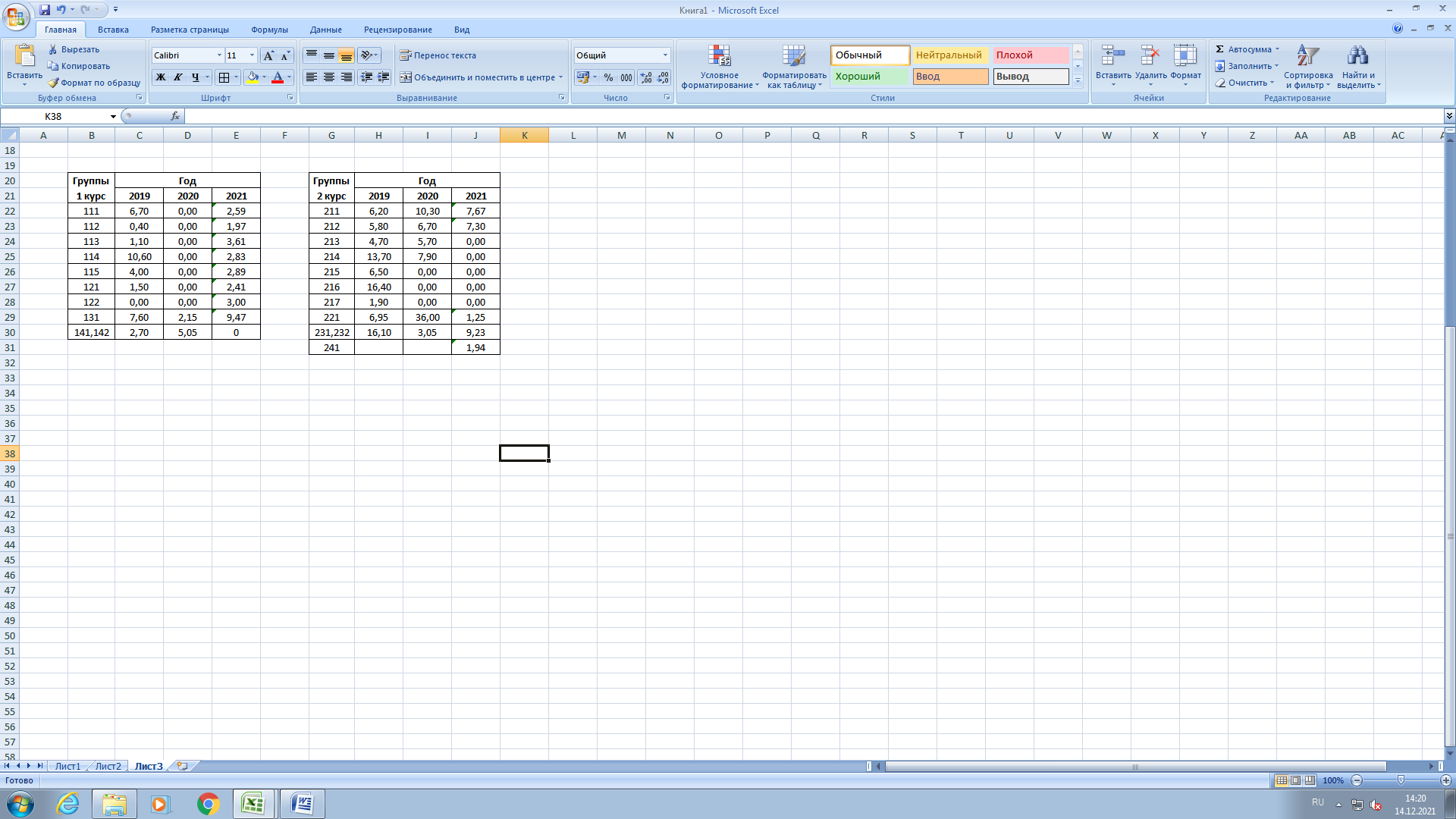 Рисунок 10 Показатели пропусков занятий учащихся первого и второго курсовСуществует так называемый «естественный отсев курсантов» ежегодно приводящий к отчислениям курсантов из нового набора. В этом году с сентября по ноябрь месяцы отчислены по собственному желанию на первом курсе 4 учащихся, 0 учащихся – на втором курсе.Подводя итог анализа учебной работы на 1 и 2 курсах следует сказать, мониторинг текущей успеваемости в Троицком АТК – филиале МГТУ ГА проводится на достаточном уровне.1 курс: абсолютная успеваемость при снижении на 6,86  % держится в среднем на уровне 92%, качественная успеваемость в этом резко снизилась 38,97 %, средний показатель 68%; наблюдается увеличение числа пропусков занятий по неуважительной причине. Данный показатель составил на этот год 17,52 часов/человека (рисунок 12).Рисунок 12 Показатели абсолютной и качественной успеваемости, пропусков занятий учащихся первого курсаПоказатели 2 курса: абсолютная успеваемость снизилась с 93,69 до 84,29 %, качественная успеваемость же вырослана 1,2% и в этом году составило 59,33%. Также наблюдается рост пропусков занятий по неуважительной причине в 1,2 раза и составила 13,7 час/человек (рисунок 13).Рисунок 13 Показатели абсолютной и качественной успеваемости, пропусков занятий учащихся второго курсаСпециальность 20172018201920202021Техническая эксплуатация ЛА и Д3,63, 43-3,5Техническая эксплуатация Э и ПНК4,24,33,5-3,5Программирование в КС3,93,83,753,934,0Техническое обслуживание и ремонт АТ3,753,534,13-